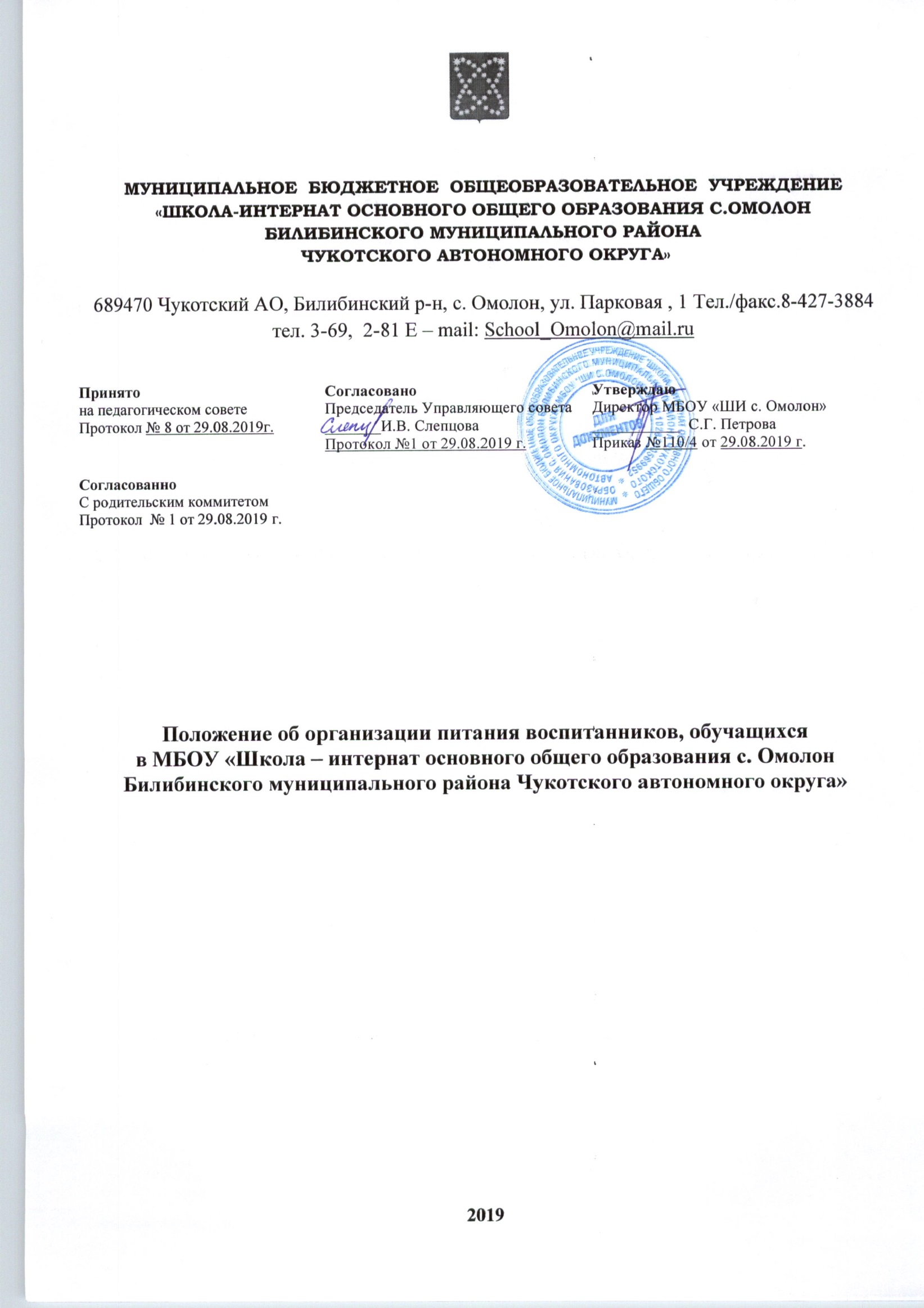 1.ОБЩИЕ ПОЛОЖЕНИЯ1.1.Положение об организации питания  воспитанников и учащихся в МБОУ «Школа – интернат основного общего образования с. Омолон Билибинского муниципального района Чукотского автономного округа» (далее- Положение) устанавливает порядок организации питания обучающихся в школе, воспитанников детского сада и интерната, определяет основные организационные принципы, правила и требования к организации питания учащихся и воспитанников, регулирует отношения между администрацией школы и родителями(законными представителями).1.2.Положение разработано в соответствии с:- Федерального закона от 29.12.2012 № 273-ФЗ «Об образовании в Российской Федерации»;- Федерального закона «О санитарно-эпидемиологическом благополучии населения» от 30.03.1999 № 52-ФЗ (последняя редакция);- СанПиНа 2.4.2.2821-10 «Санитарно-эпидемиологические требования к условиям и организации обучения в общеобразовательных учреждениях» (с изменениями на 24 ноября 2015 года);- СанПиНа 2.4.5.2409-08 «Санитарно-эпидемиологические требования к организации питания обучающихся в общеобразовательных учреждениях, учреждениях начального и среднего профессионального образования» (с изменениями на 25 марта 2019 года);- СанПиНа 2.3.2.1940-05 «Организация детского питания» (с изменениями на 27 июня 2008 года);- СанПиНа 2.3.2.1324-03 «Гигиенические требования к срокам годности и условиям храненияпищевых продуктов»;- Санитарно-эпидемиологических правил СП 3.5.1378-03 «Санитарно-эпидемиологическиетребования к организации и осуществлению дезинфекционной деятельности»;- Санитарно-эпидемиологических правил СП 3.5.3.3223-14 «Санитарно-эпидемиологическиетребования к организации и проведению дератизационных мероприятий» (утв. Постановлением Главного государственного санитарного врача РФ от 22 сентября 2014 г. № 58);- Санитарных правил СП 1.1.1058-01 «Организация и проведение производственного контроля за соблюдением санитарных правил и выполнением санитарно-противоэпидемических (профилактических) мероприятий» (утв. Главным государственным санитарным врачом Российской Федерации 10 июля 2001 г.) (с изменениями и дополнениями от 27 марта 2007 г.);- СанПиНа 2.2.4.548-96 «Гигиенические требования к микроклимату производственныхпомещений»;- Постановления Главного государственного санитарного врача РФ от 20.07.2006 № 18 «Оборганизации питания детей в общеобразовательных учреждениях»;- СанПиНа 2.4.1.3049-13 «Санитарно-эпидемиологические требования к устройству, содержанию и организации режима работы дошкольных образовательных организаций» (с изменениями на 27 августа 2015 года);- Приказа Минздравсоцразвития России от 12.04.2011 N 302н (ред. от 06.02.2018) «Об утверждении перечней вредных и (или) опасных производственных факторов и работ, при выполнении которых проводятся обязательные предварительные и периодические медицинские осмотры (обследования), и Порядка проведения обязательных предварительных и периодических медицинских осмотров (обследований) работников, занятых на тяжелых работах и на работах с вредными и (или) опасными условиями труда» (Зарегистрировано в Минюсте России 21.10.2011 N 22111);- Приказа Минздрава РФ от 29.06.2000 № 229 «О профессиональной гигиенической подготовке и  аттестации должностных лиц и работников организаций»;- Федерального закон от 27.07.2006 № 152- ФЗ «О персональных данных» (с изменениями идополнениями от 23 декабря 2010 г.).1.3. Основными задачами при организации питания обучающихся в школе, являются:- осуществление комплекса мероприятий, направленных на охват горячим полноценным исбалансированным питанием воспитанников подразделения детский сад, обучающихся 1-4 и 5 – 9 классов;- создание благоприятные условия, способствующие правильному и своевременному питанию воспитанников и обучающихся, сохранению полноценного физического и психологического здоровья подрастающего поколения;- обеспечение обучающихся питанием, соответствующим возрастным физиологическимпотребностям в пищевых веществах и энергии, принципам рационального и сбалансированного питания;- гарантированное качество и безопасность питания и пищевых продуктов, используемых в питании;- предупреждение (профилактика) среди обучающихся инфекционных и неинфекционных заболеваний, связанных с фактором питания;- пропаганда принципов здорового и полноценного питания.1.4. Настоящее Положение определяет:- общие принципы организации питания обучающихся;- порядок организации питания в школе;- порядок организации питания, предоставляемого на бесплатной основе.1.5. Настоящее Положение является локальным нормативным актом, согласовывается с Учредительным советом и родительским комитетом школы, утверждается приказом директора школы.2.ОСНОВНЫЕ ЦЕЛИ И ЗАДАЧИ.2.1.Основными целями и задачами при  организации питания воспитанников и обучающихся в МБОУ «Школа – интернат основного общего образования с. Омолон Билибинского муниципального района Чукотского автономного округа»:обеспечение учащихся питанием, соответствующим  возрастным физиологическим потребностям в пищевых веществах и энергии, принципам рационального и сбалансированного питания;гарантированное качество и безопасность питания и пищевых продуктов, используемых для приготовления блюд;предупреждение        (профилактика)        среди     обучающихся        инфекционных         и неинфекционных заболеваний, связанных с фактором питания;пропаганда принципов полноценного и здорового питания;модернизация      школьных      пищеблоков      в      соответствии      с      требованиямисанитарных норм и правил, современных технологий;использование   бюджетных   средств,   выделяемых   на   организацию   питания,   всоответствии  с  требованиями  действующего  законодательства.3.  ОБЩИЕ ПРИНЦИПЫ ОРГАНИЗАЦИИ ПИТАНИЯ УЧАЩИХСЯ.3.1. Организация      питания      учащихся      является      отдельным     обязательным направлением деятельности школы-интерната.3.2.  Для  организации  питания  учащихся  используются  специальные  помещения (пищеблок),  соответствующие  требованиям  санитарно-гигиенических норм и правил по следующим направлениям:•   соответствие числа посадочных мест столовой установленным нормам;•   обеспеченность      технологическим     оборудованием,      техническое      состояние которого соответствует установленным требованиям;•   наличие пищеблока, подсобных помещений для хранения продуктов;•     обеспеченность     кухонной     и     столовой     посудой,     столовыми     приборами     внеобходимом количестве и в соответствии с требованиями СанПиНа;•  наличие вытяжного оборудования, его работоспособность;• соответствие   иным   требованиям   действующих   санитарных   норм   и   правил в Российской Федерации.3.3.   В пищеблоке постоянно должны находиться:•   заявки  на  питание,  журнал  учета  фактической  посещаемости  учащихся;•  журнал бракеража пищевых продуктов и продовольственного сырья;•   журнал бракеража готовой кулинарной продукции, журнал здоровья;•  журнал проведения витаминизации третьих и сладких блюд;•   журнал учета температурного режима холодильного оборудования;       •  ведомость  контроля  рациона  питания (формы  учетной  документации  пищеблока –  приложение №10 к СанПиНу 2.4.5.2409-08);•   ежедневные меню, технологические карты на приготовляемые блюда;•  приходные  документы  на  пищевую  продукцию,  документы,  подтверждающиекачество       поступающей         пищевой       продукции        (накладные,        сертификатысоответствия,      удостоверения      качества,         документы   ветеринарно-санитарнойэкспертизы и др.).3.4  Администрация  школы  совместно  с  классными  руководителями  осуществляет организационную   и   разъяснительную   работу   с   обучающимися   и   родителями (законными  представителями)  с  целью  организации  горячего  питания  учащихся на  бесплатной  основе.3.5.Администрация   школы обеспечивает принятие  организационно- управленческих     решений,     направленных     на     обеспечение     горячим    питанием учащихся,     принципов     и     санитарно-гигиенических     основ     здорового   питания, ведение   консультационной   и   разъяснительной   работы     с   родителями   (законными представителями) учащихся и воспитанников.3.6.     Режим  питания   в   школе-интернате   определяется   СанПиНом  2.4.5.2409-08   "Санитарно- эпидемиологическими   требованиями   к   организации   питания   обучающихся в общеобразовательных      учреждениях,      учреждениях      начального      и      среднего профессионального     образования",      утвержденными      постановлением     Главного государственного    санитарного   врача   Российской Федерации  от 23.07.2008 №45(с приложениями)3.7.  Питание  в  школе  организуется  на  основе  разрабатываемого  рациона  питания и     перспективного   14 дневного- меню,     разработанного     в     соответствии     с рекомендуемой  формой    составления    примерного    меню    и    пищевой    ценности приготовляемых  блюд ( приложение  № 2  к  СанПиНу  2.4.5.2409-08),  а  также  меню - раскладок,  содержащих  количественные  данные о рецептуре блюд.3.8.   Примерное  меню  утверждается  директором  школы3.9.       Обслуживание     горячим    питанием    учащихся     осуществляется     штатными сотрудниками          школы,       имеющими          соответствующую          профессиональную квалификацию,   прошедшими   предварительный (при   поступлении   на   работу) и периодический медицинские осмотры в установленном порядке,  имеющими личную медицинскую книжку установленного образца.3.10.   Поставку  пищевых  продуктов  и  продовольственного  сырья  для  организации питания в школе осуществляют предприятия (организации),  специализирующиеся  на работе     по     поставка м    продуктов     питания     в     образовательные   учреждения,   с которыми в соответствии с Федеральным   законом от 21.07.2005 года №94-ФЗ "О размещении заказов на поставки  товаров,  выполнение  работ,  оказание  услуг  для государственных  и  муниципальных нужд".3.11.     На поставку  питания заключаются  контракты (договоры)   непосредственно школой,   являющимися   муниципальными   заказчиками. Поставщики должны иметь соответствующую     материально-     техническую         базу,       специализированные транспортные     средства. Обеспечивать     поставку продукции,    соответствующей по качеству требованиям государственных стандартов и  иных нормативных документов.3.12.   Гигиенические  показатели пищевой  ценности  продовольственного сырья  и пищевых  продуктов,  используемых  в  питании  учащихся,  должны  соответствовать СанПиН 2.4.5.2409-08.3.13.   Медико-биологическая           и     гигиеническая       оценка      рационов      питания (примерных   меню),   разрабатываемых   школьной   столовой,   выдача   санитарно-эпидемиологических     заключений     о     соответствии     типовых     рационов   питания (примерных меню) санитарным правилам и возрастным   нормам   физиологической потребности   детей   и   подростков   в   пищевых   веществах и энергии, плановый контроль организации питания, контроль  качества  поступающего  сырья  и  готовой продукции,     реализуемых     в     школе,   осуществляется   органами   Роспотребнадзора.3.14.   Директор  школы  является  ответственным  лицом  за  организацию  и  полноту охвата учащихся горячим питанием.4.     ПОРЯДОК ОРГАНИЗАЦИИ ПИТАНИЯ УЧАЩИХСЯ В ШКОЛЕ.4.1.  Ежедневные  меню  рационов  питания  согласовываются  директором  школы, меню   с   указанием   сведений   об   объемах   блюд   и   наименований   кулинарных изделий вывешиваются в обеденном зале.4.2.   Столовая   школы   осуществляет   производственную   деятельность   в   режиме односменной работы школы и пятидневной учебной недели.4.3.  Отпуск  горячего  питания  обучающимся  организуется  по  классам  (группам) на переменах продолжительностью не менее 20  минут,  в  соответствии  с режимом  учебных  занятий.  В  школе  режим  предоставления  питания  учащихся утверждается  приказом  директора  школы ежегодно.4.4.   Сопровождающие   классные   руководители,   педагоги обеспечивают    соблюдение  режима  посещения  столовой,  общественный  порядок и  содействуют работникам столовой в организации питания, контролируют  личную гигиену учащихся перед едой.4.5. Проверку  качества  пищевых  продуктов  и  продовольственного  сырья,  готовой кулинарной   продукции,   соблюдение   рецептур   и   технологических   режимов осуществляет  бракеражная        комиссия       в     составе:     медицинской        сестры, заведующей производством,  заведующей производством.4.6.  Ответственное лицо за организацию горячего питания в школе:•   проверяет  ассортимент  поступающих  продуктов  питания,  меню;•   совместно с   медицинской сестрой осуществляет контроль соблюдения   графика отпуска  питания  учащимся,  предварительного  накрытия  (сервировки) столов;•     принимает     меры     по     обеспечению     соблюдения     санитарно-   гигиенического режима;5. ФИНАНСОВОЕ ОБЕСПЕЧЕНИЕ5.1. Источники и порядок определения стоимости организации питания5.1.1. Финансирование питания обучающихся осуществляется за счет средств  регионального  и  местного  бюджетов,  предоставленных  в  форме  полной компенсации стоимости питания;5.1.2.  Стоимость  питания  на  одного  человека  складывается  в  зависимости  от  сложившихся цен на продукты питания, включенные в состав рекомендованного санитарными правилами  набора  продуктов,  и  наценки  за  услуги  по  организации  питания,  транспортных расходов.  5.1.3.  Стоимость  питания  согласовывается  с  Управляющим  советом  и  утверждается  приказом директора школы. 5.2. Организация питания за счет средств регионального и местного бюджетов5.2.1.  Бюджетные  средства  на  организацию  питания  обучающихся  выделяются  в качестве  меры  социальной  поддержки  на  финансовый  год  и  не  могут  быть  использованы  на другие цели.  Контроль за целевым использованием субсидий осуществляется в соответствии с действующим законодательством.5.2.2.  Объем  и  порядок  предоставления  бюджетных  средств  устанавливается постановлением Главы муниципального района Билибинский муниципальный район.5.  КОНТРОЛЬ ОРГАНИЗАЦИИ ШКОЛЬНОГО ПИТАНИЯ.5.1.  Контроль  организации  питания,  соблюдения  санитарно- эпидемиологических норм     и      правил,      качества      поступающего     сырья      и      готовой     продукции, реализуемых  в  школе,  осуществляется  органами  Роспотребнадзора.5.2.  Текущий     контроль     организации     питания     школьников     в     учреждении осуществляют   медицинский   персонал   школы,   ответственные   за   организацию питания, члены Управляющего совета, родительского комитета школы,  специально  создаваемая   комиссия  по  контролю  организации питания.5.3.  Состав   бракеражной комиссии   по   контролю   организации   питания   в   школе   утверждается директором школы в начале календарного  года.